Председателю приемной комиссииФГБОУ ВО Бурятская ГСХА, ректору, доценту Б.Б. ЦыбиковуЗаявление об отзыве документовПрошу отозвать мои документы, поданные в ФГБОУ ВО «Бурятская государственная сельскохозяйственная академия им. В.Р. Филиппова» на факультет (институт) ___________________________________________________________на направление (специальность) ___________________________________________________На места, финансируемые из федерального бюджета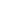 На места по Договору с оплатой стоимости обучения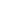 по очной форме обучения                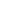 по очно-заочной форме обучения                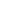 по заочной форме обучения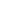 Способ возврата поданных оригиналов документов:(лично или через доверенное лицо/почтой России)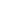 ________________________________________________________________________________Председателю приемной комиссииФГБОУ ВО Бурятская ГСХА, ректору, доценту Б.Б. ЦыбиковуЗаявление об отзыве документовПрошу отозвать мои документы, поданные в ФГБОУ ВО «Бурятская государственная сельскохозяйственная академия им.В.Р. Филиппова» на факультет (институт) ___________________________________________________________на направление (специальность) ___________________________________________________На места, финансируемые из федерального бюджета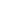 На места по Договору с оплатой стоимости обучения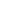 по очной форме обучения                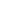 по очно-заочной форме обучения                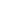 по заочной форме обучения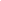 Способ возврата поданных оригиналов документов:(лично или через доверенное лицо/почтой России)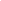 Секретарь отборочной комиссии:_______________/____________________подпись     			 ФИО «___»_______________________20___г.  Поступающий_______________/____________________подпись     			 ФИО «___»_______________________20___г.  Секретарь отборочной комиссии:_______________/____________________подпись     			 ФИО «___»_______________________20___г.  Поступающий_______________/____________________подпись     			 ФИО «___»_______________________20___г.  